The Custom Function Definition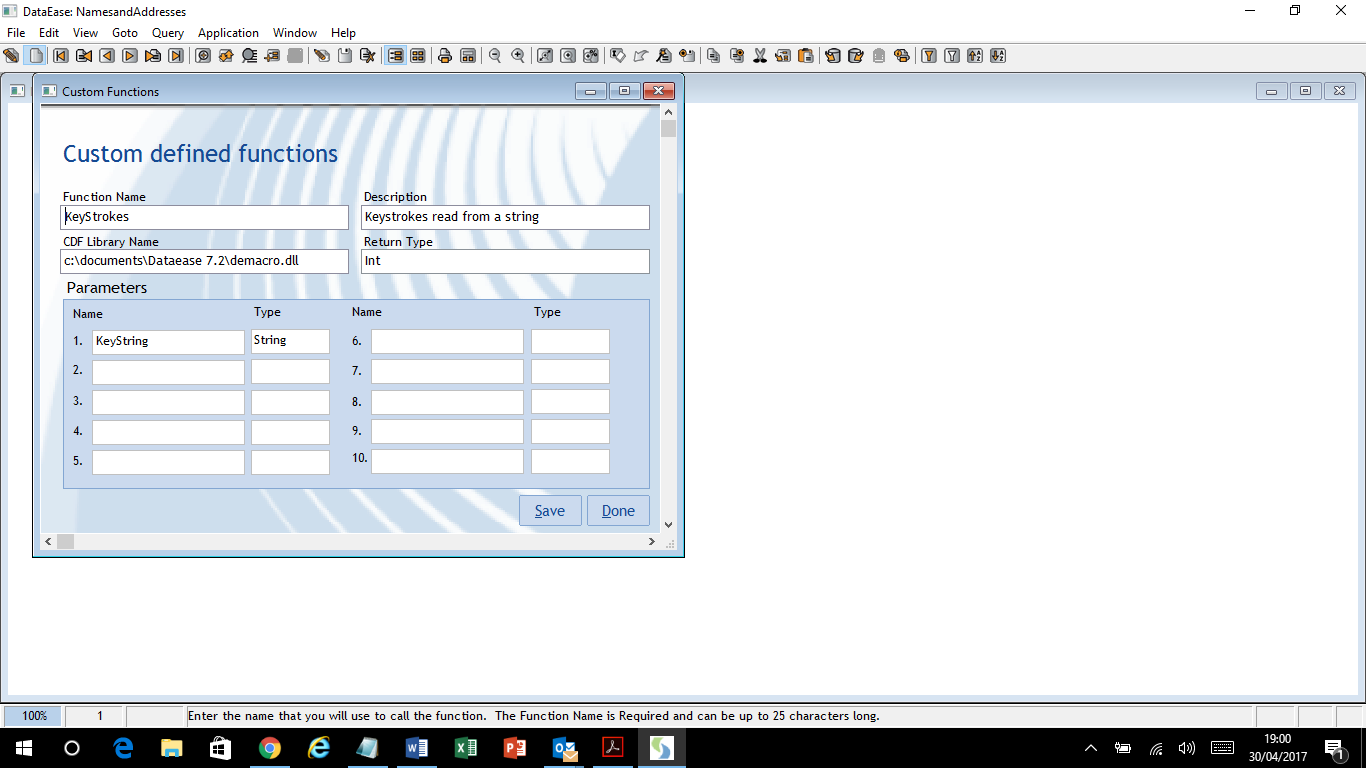 The Action Button – Execute CDF Parameters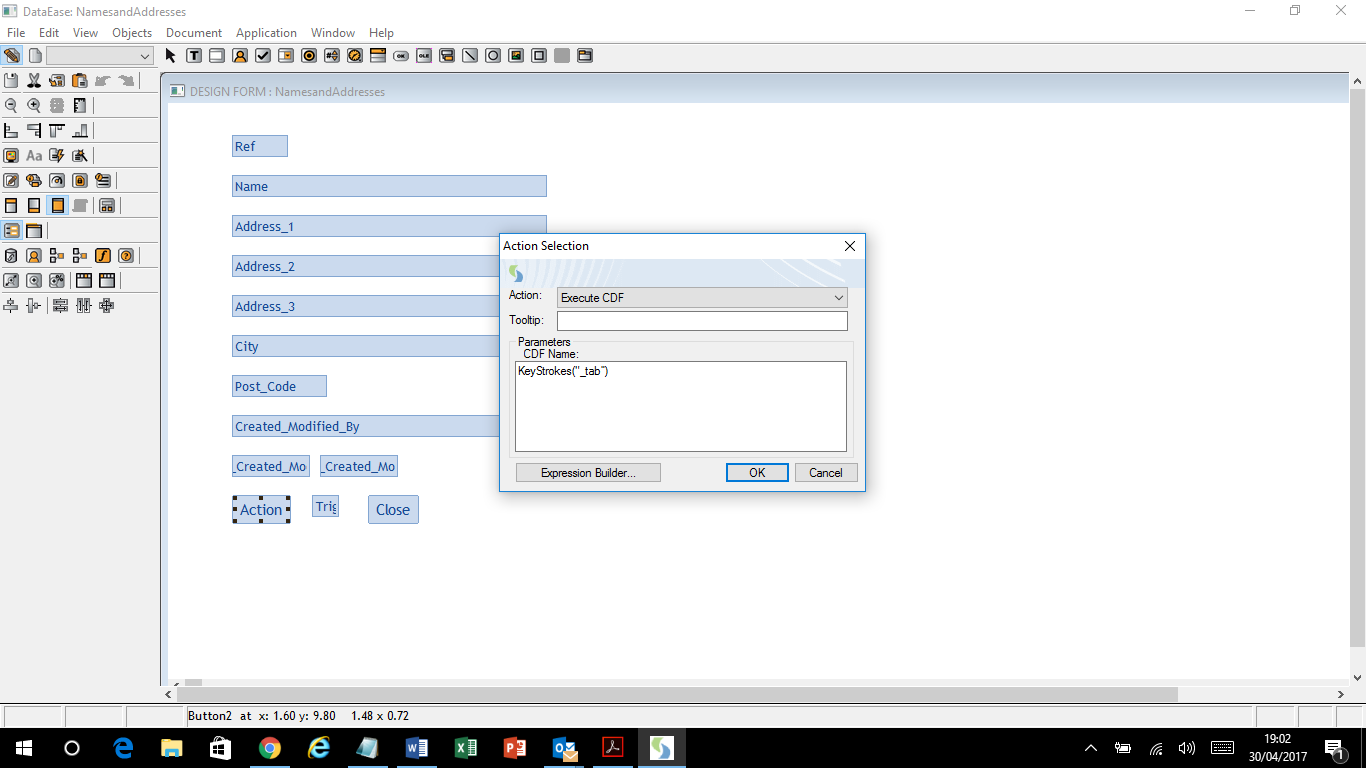 The error message when clicking the Action button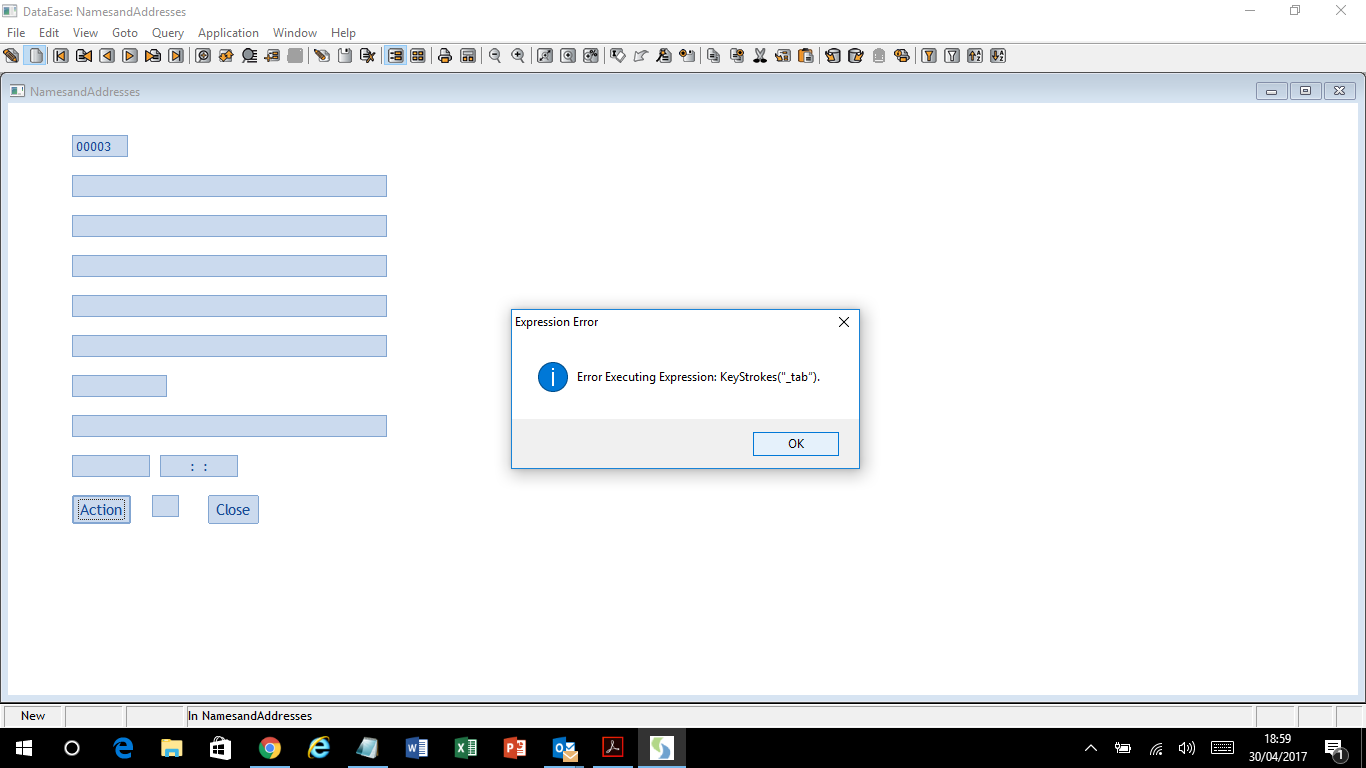 